Впиши самостоятельно - как использовали Древние люди эти орудия трудаВпиши самостоятельно - как использовали Древние люди эти орудия труда	Новые орудия трудаКак его использовалиКопье 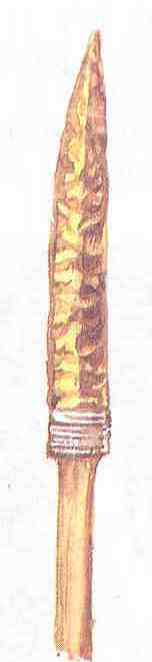 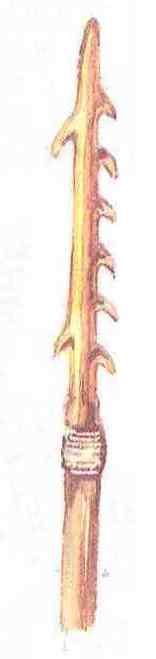 Гарпун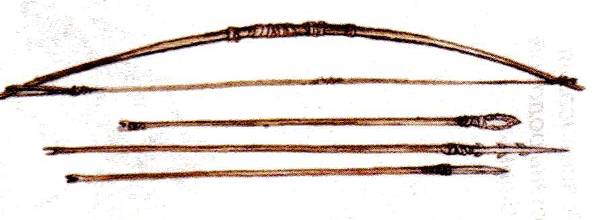 Лук и стрелы